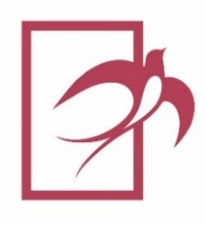 Материалы о деятельности ГАУ «Областной центр реабилитации инвалидов», размещенные на информационных стендах в помещении организацииПеречень информацииКол-во материалов на информ. стендах№ подтверждающего материала (фото)Пояснение от ОЦРИ1234О дате государственной регистрации организации социального обслуживания с указанием числа, месяца и года регистрации+Фото 1.1Об учредителе (учредителях) организации социального обслуживания с указанием наименования, места его (их) нахождения, контактных телефонов и адресов электронной почты+Фото 1.2.1Фото 1.2.2О месте нахождения организации социального обслуживания, ее филиалах (при их наличии) с указанием адреса и схемы проезда+Фото 1.1Филиалы отсутствуютО режиме, графике работы с указанием дней и часов приема, перерыва на обед+Фото 1.2.2О контактных телефонах с указанием кода населенного пункта, в котором расположена организация социального обслуживания, и об адресах электронной почты+Фото 1.1О руководителе, его заместителях, руководителях филиалов (при их наличии у поставщика социальных услуг) с указанием контактных телефонов и адресов электронной почты+Фото 1.6.1Фото 1.6.2О структуре и органах управления организации социального обслуживания с указанием наименований структурных подразделений (органов управления), фамилий, имен, отчеств и должностей руководителей структурных подразделений, места нахождения структурных подразделений, адресов официальных сайтов структурных подразделений (при наличии), адресов электронной почты структурных подразделений (при наличии); о положениях о структурных подразделениях организации социального обслуживания (при их наличии); о персональном составе работников организации социального обслуживания с указанием с их согласия уровня образования, квалификации и опыта работы; о попечительском совете организации социального обслуживания+Фото 1.6.1Фото 1.6.2О материально-техническом обеспечении предоставления социальных услуг (наличии оборудованных помещений для предоставления социальных услуг, в том числе библиотек, объектов спорта, средств обучения и воспитания, условиях питания и обеспечения охраны здоровья получателей социальных услуг, доступе к информационным системам в сфере социального обслуживания и сети "Интернет")+Фото 1.8.1Фото 1.8.2Фото 1.8.3О форме социального обслуживания, в которой организация предоставляет социальные услуги (стационарной, полустационарной, на дому)+Фото 1.9.1Фото 1.9.2О видах социальных услуг, предоставляемых организацией социального обслуживания (социально-бытовые, социально-медицинские, социально-психологические, социально-педагогические, социально-трудовые, социально-правовые, услуги в целях повышения коммуникативного потенциала получателей социальных услуг, срочные социальные услуги)+Фото 1.10О порядке и условиях предоставления социальных услуг по видам социальных услуг и формам социального обслуживания, в том числе о перечне социальных услуг, предоставляемых организацией; о порядке и условиях предоставления социальных услуг бесплатно и за плату по видам социальных услуг и формам социального обслуживания; о тарифах на социальные услуги по видам социальных услуг и формам социального обслуживания; размере платы за предоставление социальных услуг, а также о возможности получения социальных услуг бесплатно+Фото 1.11О численности получателей социальных услуг по формам социального обслуживания и видам социальных услуг за счет бюджетных ассигнований бюджетов субъектов Российской Федерации, численности получателей социальных услуг по формам социального обслуживания и видам социальных услуг за плату, частичную плату в соответствии с договорами о предоставлении социальных услуг за счет средств физических лиц и (или) юридических лиц+Фото 1.12О количестве свободных мест для приема получателей социальных услуг по формам социального обслуживания, финансируемых за счет бюджетных ассигнований бюджетов субъектов Российской Федерации, и количестве свободных мест для приема получателей социальных услуг по формам социального обслуживания за плату, частичную плату в соответствии с договорами о предоставлении социальных услуг за счет средств физических лиц и (или) юридических лиц+Фото 1.13Об объеме предоставляемых социальных услуг за счет бюджетных ассигнований бюджетов субъектов Российской Федерации и за плату, частичную плату в соответствии с договорами о предоставлении социальных услуг за счет средств физических лиц и (или) юридических лиц+Фото 1.14.1Фото 1.14.2Фото 1.14.3Фото 1.14.4Фото 1.14.5О наличии лицензий на осуществление деятельности, подлежащей лицензированию в соответствии с законодательством Российской Федерации (с приложением электронного образа документов)+Фото 1.15.1Фото 1.15.2Электронный образ документов: https://ocri.ru/docs/licenzii-i-svidetelstva.htmlО финансово-хозяйственной деятельности (с приложением электронного образа плана финансово-хозяйственной деятельности)+Фото 1.16.1Фото 1.16.2Фото 1.16.3О правилах внутреннего распорядка для получателей социальных услуг, правилах внутреннего трудового распорядка, коллективном договоре (с приложение электронного образа документов) +Фото 1.17.1Фото 1.17.2О наличии предписаний органов, осуществляющих государственный контроль в сфере социального обслуживания, и отчетов об исполнении указанных предписаний Предписаний нетИнформация о проведении независимой оценки качества (в т.ч. сроки проведения независимой оценки качества, количественные результаты оценки, планы по устранению выявленных недостатков) +Фото 1.19